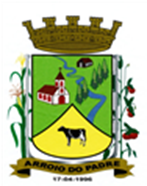 ESTADO DO RIO GRANDE DO SULMUNICÍPIO DE ARROIO DO PADREGABINETE DO PREFEITOMensagem 11/2018ACâmara Municipal de VereadoresSenhor PresidenteSenhores Vereadores             Para fechar o ciclo orçamentário, necessário para a regular, assunção da despesa proveniente da adequação do ginásio do Centro de Eventos Dorothéa Coswig Buss ás exigências da legislação que disciplina a detenção de alvará dos bombeiros quanto a Prevenção e Proteção Contra Incêndio e ainda outras melhorias que se fazem necessário no mesmo prédio, encaminho-lhes o presente projeto de lei.             O projeto de lei 11/2018 propõe a abertura de Crédito Adicional Especial no orçamento municipal vigente, com valor suficiente para o suporte da despesa que se propõe.             Indica-se como cobertura para Crédito Adicional Especial, recursos provenientes do superávit financeiro do exercício de 2017.             Considerando a importância de dispor o espaço regularizado é importante poder contar com o apoio dos Senhores para aprovação do proposto.             Peço do presente projeto de lei tramitação em regime de urgência.             Nada mais para o momento.	Atenciosamente.Arroio do Padre, 16 de janeiro de 2018. Leonir Aldrighi BaschiPrefeito MunicipalAo Sr.Dário VenzkePresidente da Câmara Municipal de VereadoresArroio do Padre/RSESTADO DO RIO GRANDE DO SULMUNICÍPIO DE ARROIO DO PADREGABINETE DO PREFEITOPROJETO DE LEI Nº 11, DE 16 DE JANEIRO DE 2018.Autoriza o Município de Arroio do Padre a realizar abertura de Crédito Adicional Especial no Orçamento Municipal de 2018.Art. 1° Fica autorizado o Município de Arroio do Padre, Poder Executivo, a realizar abertura de Crédito Adicional Especial no Orçamento do Município para o exercício de 2018, nos seguintes programas de trabalho e respectivas categorias econômicas e conforme as quantias indicadas:Execução de PPCI no Centro de Eventos:04 – Secretaria de Educação, Cultura, Esporte e Turismo07 – Setor de Atividades Culturais13 – Cultura392 – Difusão Cultural0407 – Patrimônio e Cultura1.422 – Execução de PPCI no Centro de Eventos3.3.90.39.00.00.00 – Outros Serviços de Terceiros – Pessoa Jurídica. R$ 160.000,00 (cento e sessenta mil reais)Fonte de Recurso: 0001 – LivreMelhorias no Centro de Eventos:04 – Secretaria de Educação, Cultura, Esporte e Turismo07 – Setor de Atividades Culturais13 – Cultura392 – Difusão Cultural0407 – Patrimônio e Cultura1.423 - Melhorias no Centro de Eventos3.3.90.39.00.00.00 – Outros Serviços de Terceiros – Pessoa Jurídica. R$ 40.000,00 (quarenta mil reais)Fonte de Recurso: 0001 – LivreArt. 2° Servirão de cobertura para o Crédito Adicional Especial de que trata o art. 1° desta Lei, recursos provenientes do superávit financeiro verificado no exercício de 2017, no valor de R$ 200.000,00 (duzentos mil reais) na Fonte de Recurso: 0001 – Livre.Art. 3° Esta Lei entra em vigor na data de sua publicação. Arroio do Padre, 16 de janeiro de 2018. Visto técnico:Loutar PriebSecretário de Administração, Planejamento,                     Finanças, Gestão e Tributos                                                 Leonir Aldrighi BaschiPrefeito Municipal